Programación anual de Cátedra 				                  1                                        Firma: 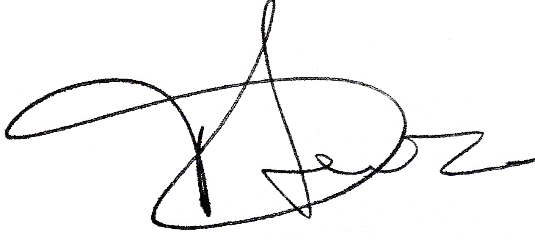 Aclaración: Dra Arq. Mónica Martínez Carrera:  Área:  Nivel: Régimen:     Cursado: Carga Horaria total: sCarga horaria semanal:  4 horasModalidad: Carga Horaria total: sCarga horaria semanal:  4 horasCarga Horaria (áulica presenciales del estudiante) Carga Horaria (áulica presenciales del estudiante) Carga Horaria (áulica presenciales del estudiante) Carga Horaria (áulica presenciales del estudiante) HorasTeóricasPracticastotalCarga horaria semanal promedioCarga horaria totalCarga Horaria (complementaria a destinar por parte del estudiante) Carga Horaria (complementaria a destinar por parte del estudiante) Carga Horaria (complementaria a destinar por parte del estudiante) Carga Horaria (complementaria a destinar por parte del estudiante) HorasTeóricasPracticastotalCarga horaria semanal promedio Carga horaria totalActividades (Cronograma de actividades para cada día del calendario académico. Indicando tema / actividad, clase teórica y/o práctica. Especificar fechas de entregas, exámenes parciales, recuperatorios, u otras formas de evaluación, seminarios, intercambios, viajes de estudio, y participación en eventos académicos).Actividades (Cronograma de actividades para cada día del calendario académico. Indicando tema / actividad, clase teórica y/o práctica. Especificar fechas de entregas, exámenes parciales, recuperatorios, u otras formas de evaluación, seminarios, intercambios, viajes de estudio, y participación en eventos académicos).Actividades (Cronograma de actividades para cada día del calendario académico. Indicando tema / actividad, clase teórica y/o práctica. Especificar fechas de entregas, exámenes parciales, recuperatorios, u otras formas de evaluación, seminarios, intercambios, viajes de estudio, y participación en eventos académicos).Actividades (Cronograma de actividades para cada día del calendario académico. Indicando tema / actividad, clase teórica y/o práctica. Especificar fechas de entregas, exámenes parciales, recuperatorios, u otras formas de evaluación, seminarios, intercambios, viajes de estudio, y participación en eventos académicos).Semana académicaFechaHorarioTema / actividad1Unidad N°1 El fenómeno urbanoClases teórico y teórico prácticasClase de taller  TPA. 01 a 082Unidad N° 2 La estructura urbana Clases teórico y teórico prácticasClase de taller TPA.01/023Visita al sitio Clases especiales4Unidad N°3 La dinámica urbanaClases teórico y teórico prácticasClase de tallerTPA. 01/025Unidad N°4 El paisaje y el tejido urbano Clases teórico y teórico prácticasClase de tallerTPA. 036Unidad N°5 El ambiente urbanoClases teórico y teórico prácticasClase de tallerTPA. 03/047Taller Clase de tallerTPA 01/02/03/048Evaluación teórico práctica Entrega TPA primera parteClases integradorasTPA 01/02/03/049Unidad N°6.0 El plan de un sector urbanoClases teórico y teórico prácticasTPA.05/0610Unidad N°6.1 Ordenamiento de usos y regulaciónClases teórico y teórico prácticasClase de taller TPA 0611Taller Clase de tallerTPA 0612Taller Clase de tallerTPA 0613Unidad N° 7.0 El proyecto urbanoClases teórico y teórico prácticasClase de tallerTPA 06/0714Evaluación teórico práctica TPA segunda parte   Clases integradorasTPA 01/02/03/04/05/0615Unidad N° 7.1 Ejercicio de tejidoClases teórico y teórico prácticasClase de tallerTPA 0716Unidad N° 7.2 Diseño de tejido residencial Clases teórico y teórico prácticasClase de tallerTPA 0717Unidad N° 7.3 Estrategias ambientales Clases teórico y teórico prácticasClase de tallerTPA 0718Unidad N°7.4 Legajo técnico y representaciónClase de tallerTPA 0719Taller  Clase de tallerTPA 0720Taller Clase de taller TPA 0721Unidad N° 8 Instrumentos de gestión Clases teórico y teórico prácticasTPA 06/07/0822Evaluación TPA tercera parteClases integradorasTPA 06/07/0823Taller Clase de tallerTPA síntesis 01 a 0824Taller Clase de tallerTPA síntesis 01 a 0825Evaluación TPA finalClases integradoras +Clases especiales 2627282930Equipo docente:Comisiones:Día:     horario:   cantidad de comisiones:  Día:     horario:   cantidad de comisiones: 